5. G      TJA                UČENJE NA DALJAVO – 5. TEDEN (7.12. - 11.12. 2020)1. Opišite žival na sliki; uporabite sledeče besede:a hoof /hooves – kopita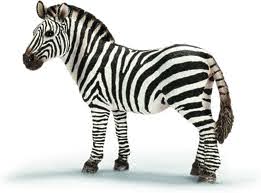 a mane – grivastripes - črte2. LET’S EXPLORE – KONRAD, THE MAGICIAN (čarovnik) (dvojni levi klik na ikonco)A: Poslušajte posnetek besedila iz učbenika na str.14-15. Nato ga večkrat preberite na glas. Pazite na izgovorjavo.B: Iz slovarja prevedite naslednje besede:a magic show - ____________                     a parrot - _____________a cape - _____________                              a magic box - _________________                 to blow up - ______________                      empty - ____________   full - ______________a magic wand - _______________               a scarf - ____________C: Odgovorite na sledeča vprašanja: ANSWER THE QUESTIONS:Where are Jessica and Konrad? Who is a magician?What does he look like?What has he got?What can he do with the baloons?What's in the box?What is Konrad wearing?Where is his watch?3. Odgovori pravilno; učb. 12 / 2PRIMER:     IS this a man? – Yes, he is.  / No, he isn't.HAS a girl got a ponytail? -  Yes, she has.  / No, she hasn't.Is your dad a postman? - _____________________Has your mum got a watch? - _______________________Is your friend tall? - ________________________Has yor brother / sister got long hair? - ________________________Is your mum slim? - ________________________Has a dog got a liong tail? - ____________________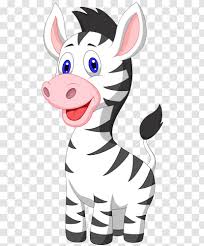 Lep pozdrav, učiteljica, Vida Lunka